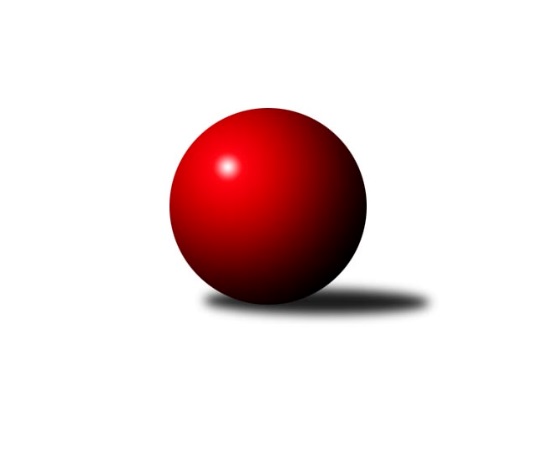 Č.16Ročník 2011/2012	2.5.2024 3. KLM C 2011/2012Statistika 16. kolaTabulka družstev:		družstvo	záp	výh	rem	proh	skore	sety	průměr	body	plné	dorážka	chyby	1.	TJ Prostějov ˝A˝	16	12	0	4	83.5 : 44.5 	(220.5 : 163.5)	3168	24	2120	1049	23.9	2.	SK Camo Slavičín ˝A˝	16	12	0	4	79.0 : 49.0 	(203.0 : 181.0)	3112	24	2113	999	26.7	3.	KK Zábřeh ˝B˝	16	11	1	4	78.0 : 50.0 	(219.5 : 164.5)	3160	23	2137	1022	26.8	4.	TJ Horní Benešov ˝A˝	16	10	1	5	77.5 : 50.5 	(210.0 : 174.0)	3184	21	2150	1034	25.8	5.	TJ Spartak Přerov ˝B˝	16	10	0	6	80.5 : 47.5 	(212.0 : 172.0)	3147	20	2143	1004	26	6.	SKK Ostrava ˝A˝	16	7	1	8	61.5 : 66.5 	(201.5 : 182.5)	3137	15	2117	1019	36.3	7.	TJ Sokol Michálkovice ˝B˝	16	6	1	9	63.0 : 65.0 	(199.5 : 184.5)	3119	13	2128	991	36.2	8.	HKK Olomouc ˝B˝	16	6	0	10	50.0 : 78.0 	(172.0 : 212.0)	3065	12	2100	965	37.3	9.	TJ  Krnov ˝A˝	16	5	2	9	50.0 : 78.0 	(159.0 : 225.0)	3088	12	2104	984	42.8	10.	TJ Tatran Litovel ˝A˝	16	4	3	9	52.0 : 76.0 	(181.5 : 202.5)	3078	11	2106	972	32.8	11.	SKK Jeseník ˝A˝	16	4	2	10	48.0 : 80.0 	(168.5 : 215.5)	3064	10	2082	982	38.1	12.	TJ Sokol Machová ˝A˝	16	3	1	12	45.0 : 83.0 	(157.0 : 227.0)	3068	7	2101	968	37.8Tabulka doma:		družstvo	záp	výh	rem	proh	skore	sety	průměr	body	maximum	minimum	1.	KK Zábřeh ˝B˝	8	8	0	0	48.0 : 16.0 	(119.0 : 73.0)	3263	16	3342	3186	2.	SK Camo Slavičín ˝A˝	8	8	0	0	48.0 : 16.0 	(111.5 : 80.5)	3238	16	3332	3161	3.	TJ Horní Benešov ˝A˝	8	7	0	1	45.5 : 18.5 	(110.5 : 81.5)	3210	14	3291	3159	4.	TJ Spartak Přerov ˝B˝	8	6	0	2	46.0 : 18.0 	(112.0 : 80.0)	3314	12	3386	3263	5.	TJ Prostějov ˝A˝	8	6	0	2	43.0 : 21.0 	(112.0 : 80.0)	3134	12	3169	3075	6.	TJ Sokol Michálkovice ˝B˝	8	5	0	3	39.0 : 25.0 	(109.0 : 83.0)	3038	10	3098	2959	7.	HKK Olomouc ˝B˝	8	5	0	3	33.0 : 31.0 	(93.5 : 98.5)	3139	10	3247	3043	8.	SKK Ostrava ˝A˝	8	4	1	3	33.5 : 30.5 	(99.0 : 93.0)	3030	9	3136	2956	9.	TJ  Krnov ˝A˝	8	3	1	4	24.0 : 40.0 	(78.5 : 113.5)	3060	7	3180	2966	10.	SKK Jeseník ˝A˝	8	2	2	4	29.0 : 35.0 	(97.0 : 95.0)	3108	6	3172	3069	11.	TJ Sokol Machová ˝A˝	8	3	0	5	29.0 : 35.0 	(84.0 : 108.0)	3092	6	3161	3045	12.	TJ Tatran Litovel ˝A˝	8	2	2	4	28.0 : 36.0 	(92.5 : 99.5)	3119	6	3234	3037Tabulka venku:		družstvo	záp	výh	rem	proh	skore	sety	průměr	body	maximum	minimum	1.	TJ Prostějov ˝A˝	8	6	0	2	40.5 : 23.5 	(108.5 : 83.5)	3173	12	3347	3003	2.	TJ Spartak Přerov ˝B˝	8	4	0	4	34.5 : 29.5 	(100.0 : 92.0)	3123	8	3176	3006	3.	SK Camo Slavičín ˝A˝	8	4	0	4	31.0 : 33.0 	(91.5 : 100.5)	3097	8	3172	3016	4.	TJ Horní Benešov ˝A˝	8	3	1	4	32.0 : 32.0 	(99.5 : 92.5)	3197	7	3321	3027	5.	KK Zábřeh ˝B˝	8	3	1	4	30.0 : 34.0 	(100.5 : 91.5)	3145	7	3242	2960	6.	SKK Ostrava ˝A˝	8	3	0	5	28.0 : 36.0 	(102.5 : 89.5)	3152	6	3332	3038	7.	TJ  Krnov ˝A˝	8	2	1	5	26.0 : 38.0 	(80.5 : 111.5)	3092	5	3183	2991	8.	TJ Tatran Litovel ˝A˝	8	2	1	5	24.0 : 40.0 	(89.0 : 103.0)	3072	5	3171	2915	9.	SKK Jeseník ˝A˝	8	2	0	6	19.0 : 45.0 	(71.5 : 120.5)	3059	4	3186	2828	10.	TJ Sokol Michálkovice ˝B˝	8	1	1	6	24.0 : 40.0 	(90.5 : 101.5)	3130	3	3223	3012	11.	HKK Olomouc ˝B˝	8	1	0	7	17.0 : 47.0 	(78.5 : 113.5)	3054	2	3186	2945	12.	TJ Sokol Machová ˝A˝	8	0	1	7	16.0 : 48.0 	(73.0 : 119.0)	3065	1	3185	2939Tabulka podzimní části:		družstvo	záp	výh	rem	proh	skore	sety	průměr	body	doma	venku	1.	SK Camo Slavičín ˝A˝	11	9	0	2	57.0 : 31.0 	(141.0 : 123.0)	3145	18 	6 	0 	0 	3 	0 	2	2.	TJ Horní Benešov ˝A˝	11	8	1	2	58.5 : 29.5 	(148.0 : 116.0)	3208	17 	5 	0 	1 	3 	1 	1	3.	TJ Prostějov ˝A˝	11	8	0	3	55.5 : 32.5 	(151.0 : 113.0)	3137	16 	5 	0 	1 	3 	0 	2	4.	KK Zábřeh ˝B˝	11	7	0	4	52.0 : 36.0 	(153.0 : 111.0)	3161	14 	5 	0 	0 	2 	0 	4	5.	TJ Spartak Přerov ˝B˝	11	6	0	5	51.5 : 36.5 	(142.0 : 122.0)	3169	12 	4 	0 	1 	2 	0 	4	6.	TJ Sokol Michálkovice ˝B˝	11	5	0	6	47.0 : 41.0 	(135.5 : 128.5)	3128	10 	4 	0 	1 	1 	0 	5	7.	SKK Ostrava ˝A˝	11	5	0	6	41.5 : 46.5 	(137.5 : 126.5)	3135	10 	3 	0 	2 	2 	0 	4	8.	SKK Jeseník ˝A˝	11	4	2	5	39.0 : 49.0 	(120.5 : 143.5)	3053	10 	2 	2 	2 	2 	0 	3	9.	HKK Olomouc ˝B˝	11	4	0	7	32.0 : 56.0 	(120.0 : 144.0)	3081	8 	3 	0 	3 	1 	0 	4	10.	TJ  Krnov ˝A˝	11	3	1	7	32.0 : 56.0 	(108.5 : 155.5)	3079	7 	2 	0 	3 	1 	1 	4	11.	TJ Sokol Machová ˝A˝	11	2	1	8	32.0 : 56.0 	(106.0 : 158.0)	3068	5 	2 	0 	3 	0 	1 	5	12.	TJ Tatran Litovel ˝A˝	11	2	1	8	30.0 : 58.0 	(121.0 : 143.0)	3082	5 	1 	1 	4 	1 	0 	4Tabulka jarní části:		družstvo	záp	výh	rem	proh	skore	sety	průměr	body	doma	venku	1.	KK Zábřeh ˝B˝	5	4	1	0	26.0 : 14.0 	(66.5 : 53.5)	3186	9 	3 	0 	0 	1 	1 	0 	2.	TJ Spartak Přerov ˝B˝	5	4	0	1	29.0 : 11.0 	(70.0 : 50.0)	3151	8 	2 	0 	1 	2 	0 	0 	3.	TJ Prostějov ˝A˝	5	4	0	1	28.0 : 12.0 	(69.5 : 50.5)	3205	8 	1 	0 	1 	3 	0 	0 	4.	SK Camo Slavičín ˝A˝	5	3	0	2	22.0 : 18.0 	(62.0 : 58.0)	3091	6 	2 	0 	0 	1 	0 	2 	5.	TJ Tatran Litovel ˝A˝	5	2	2	1	22.0 : 18.0 	(60.5 : 59.5)	3108	6 	1 	1 	0 	1 	1 	1 	6.	SKK Ostrava ˝A˝	5	2	1	2	20.0 : 20.0 	(64.0 : 56.0)	3110	5 	1 	1 	1 	1 	0 	1 	7.	TJ  Krnov ˝A˝	5	2	1	2	18.0 : 22.0 	(50.5 : 69.5)	3106	5 	1 	1 	1 	1 	0 	1 	8.	TJ Horní Benešov ˝A˝	5	2	0	3	19.0 : 21.0 	(62.0 : 58.0)	3159	4 	2 	0 	0 	0 	0 	3 	9.	HKK Olomouc ˝B˝	5	2	0	3	18.0 : 22.0 	(52.0 : 68.0)	3052	4 	2 	0 	0 	0 	0 	3 	10.	TJ Sokol Michálkovice ˝B˝	5	1	1	3	16.0 : 24.0 	(64.0 : 56.0)	3069	3 	1 	0 	2 	0 	1 	1 	11.	TJ Sokol Machová ˝A˝	5	1	0	4	13.0 : 27.0 	(51.0 : 69.0)	3073	2 	1 	0 	2 	0 	0 	2 	12.	SKK Jeseník ˝A˝	5	0	0	5	9.0 : 31.0 	(48.0 : 72.0)	3095	0 	0 	0 	2 	0 	0 	3 Zisk bodů pro družstvo:		jméno hráče	družstvo	body	zápasy	v %	dílčí body	sety	v %	1.	Petr Pospíšilík 	TJ Prostějov ˝A˝ 	15	/	16	(94%)	48	/	64	(75%)	2.	Václav Smejkal 	SKK Jeseník ˝A˝ 	13	/	16	(81%)	37	/	64	(58%)	3.	Bronislav Diviš 	TJ Prostějov ˝A˝ 	11.5	/	15	(77%)	37.5	/	60	(63%)	4.	Milan Kanda 	TJ Spartak Přerov ˝B˝ 	11	/	14	(79%)	38	/	56	(68%)	5.	Miroslav Petřek ml.	TJ Horní Benešov ˝A˝ 	11	/	15	(73%)	38.5	/	60	(64%)	6.	Jiří Trnka 	SKK Ostrava ˝A˝ 	11	/	16	(69%)	41	/	64	(64%)	7.	Miroslav Míšek 	TJ Sokol Machová ˝A˝ 	11	/	16	(69%)	37	/	64	(58%)	8.	Vladimír Mánek 	TJ Spartak Přerov ˝B˝ 	10.5	/	14	(75%)	33	/	56	(59%)	9.	Michal Klich 	TJ Horní Benešov ˝A˝ 	10.5	/	15	(70%)	34.5	/	60	(58%)	10.	Miroslav Talášek 	TJ Tatran Litovel ˝A˝ 	10	/	14	(71%)	36	/	56	(64%)	11.	Karel Ivaniš 	SK Camo Slavičín ˝A˝ 	10	/	14	(71%)	35	/	56	(63%)	12.	Petr Holas 	SKK Ostrava ˝A˝ 	10	/	16	(63%)	40	/	64	(63%)	13.	Kamil Kubeša 	TJ Horní Benešov ˝A˝ 	10	/	16	(63%)	36.5	/	64	(57%)	14.	Petr Řepecký 	TJ Sokol Michálkovice ˝B˝ 	10	/	16	(63%)	35	/	64	(55%)	15.	Roman Rolenc 	TJ Prostějov ˝A˝ 	9	/	13	(69%)	33.5	/	52	(64%)	16.	Josef Linhart 	TJ Sokol Michálkovice ˝B˝ 	9	/	14	(64%)	35.5	/	56	(63%)	17.	Stanislav Beňa st.	TJ Spartak Přerov ˝B˝ 	9	/	14	(64%)	32	/	56	(57%)	18.	Libor Pekárek ml. 	SK Camo Slavičín ˝A˝ 	9	/	14	(64%)	29.5	/	56	(53%)	19.	Petr Vácha 	TJ Spartak Přerov ˝B˝ 	9	/	15	(60%)	32	/	60	(53%)	20.	Rostislav Gorecký 	SK Camo Slavičín ˝A˝ 	9	/	16	(56%)	35	/	64	(55%)	21.	Marek Ollinger 	KK Zábřeh ˝B˝ 	9	/	16	(56%)	33	/	64	(52%)	22.	Bohuslav Čuba 	TJ Horní Benešov ˝A˝ 	9	/	16	(56%)	33	/	64	(52%)	23.	Michal Smejkal 	SKK Jeseník ˝A˝ 	9	/	16	(56%)	30.5	/	64	(48%)	24.	Milan Dovrtěl 	TJ Sokol Machová ˝A˝ 	9	/	16	(56%)	28	/	64	(44%)	25.	Jiří Zimek 	SK Camo Slavičín ˝A˝ 	8	/	11	(73%)	23.5	/	44	(53%)	26.	Josef Karafiát 	KK Zábřeh ˝B˝ 	8	/	13	(62%)	33.5	/	52	(64%)	27.	Michal Zych 	TJ Sokol Michálkovice ˝B˝ 	8	/	13	(62%)	24	/	52	(46%)	28.	Josef Jurášek 	TJ Sokol Michálkovice ˝B˝ 	8	/	14	(57%)	30.5	/	56	(54%)	29.	Kamil Axman 	TJ Tatran Litovel ˝A˝ 	8	/	14	(57%)	29	/	56	(52%)	30.	Jiří Michálek 	KK Zábřeh ˝B˝ 	8	/	15	(53%)	37.5	/	60	(63%)	31.	David Čulík 	TJ Tatran Litovel ˝A˝ 	8	/	15	(53%)	31.5	/	60	(53%)	32.	Martin Marek 	KK Zábřeh ˝B˝ 	8	/	15	(53%)	27.5	/	60	(46%)	33.	Michal Albrecht 	KK Zábřeh ˝B˝ 	8	/	16	(50%)	36	/	64	(56%)	34.	Petr Černohous 	TJ Prostějov ˝A˝ 	7	/	8	(88%)	21	/	32	(66%)	35.	Václav Ondruch 	KK Zábřeh ˝B˝ 	7	/	9	(78%)	23	/	36	(64%)	36.	Miroslav Pytel 	SKK Ostrava ˝A˝ 	7	/	13	(54%)	23.5	/	52	(45%)	37.	Tomáš Rechtoris 	TJ Sokol Michálkovice ˝B˝ 	7	/	14	(50%)	31	/	56	(55%)	38.	Jiří Fárek 	SKK Jeseník ˝A˝ 	7	/	14	(50%)	29.5	/	56	(53%)	39.	Jiří Čamek 	TJ Tatran Litovel ˝A˝ 	7	/	14	(50%)	27	/	56	(48%)	40.	Pavel Sláma 	SK Camo Slavičín ˝A˝ 	7	/	14	(50%)	26.5	/	56	(47%)	41.	Petr Dankovič 	TJ Horní Benešov ˝A˝ 	7	/	16	(44%)	31	/	64	(48%)	42.	Jiří Divila ml. 	TJ Spartak Přerov ˝B˝ 	6	/	9	(67%)	21	/	36	(58%)	43.	Bedřich Pluhař 	TJ  Krnov ˝A˝ 	6	/	12	(50%)	21	/	48	(44%)	44.	Jiří Kropáč 	HKK Olomouc ˝B˝ 	6	/	13	(46%)	28.5	/	52	(55%)	45.	Vojtěch Venclík 	TJ Spartak Přerov ˝B˝ 	6	/	13	(46%)	24	/	52	(46%)	46.	Dušan Říha 	HKK Olomouc ˝B˝ 	6	/	14	(43%)	29.5	/	56	(53%)	47.	Pavel Gerlich 	SKK Ostrava ˝A˝ 	6	/	14	(43%)	29.5	/	56	(53%)	48.	Václav Hrejzek 	TJ Sokol Michálkovice ˝B˝ 	6	/	14	(43%)	27.5	/	56	(49%)	49.	Jiří Jedlička 	TJ  Krnov ˝A˝ 	6	/	15	(40%)	29	/	60	(48%)	50.	Miroslav Znojil 	TJ Prostějov ˝A˝ 	6	/	15	(40%)	27	/	60	(45%)	51.	Vlastimil Kotrla 	TJ  Krnov ˝A˝ 	6	/	15	(40%)	26.5	/	60	(44%)	52.	Petr Vaněk 	TJ  Krnov ˝A˝ 	6	/	16	(38%)	26	/	64	(41%)	53.	Petr Šulák 	SKK Jeseník ˝A˝ 	6	/	16	(38%)	26	/	64	(41%)	54.	Vladimír Korta 	SKK Ostrava ˝A˝ 	5.5	/	12	(46%)	27	/	48	(56%)	55.	David Pospíšil 	HKK Olomouc ˝B˝ 	5	/	7	(71%)	17.5	/	28	(63%)	56.	Milan Šula 	KK Zábřeh ˝B˝ 	5	/	9	(56%)	22.5	/	36	(63%)	57.	Aleš Čapka 	HKK Olomouc ˝B˝ 	5	/	9	(56%)	18.5	/	36	(51%)	58.	Jan Pernica 	TJ Prostějov ˝A˝ 	5	/	10	(50%)	18.5	/	40	(46%)	59.	Jiří Divila st. 	TJ Spartak Přerov ˝B˝ 	5	/	11	(45%)	20	/	44	(45%)	60.	Radek Malíšek 	HKK Olomouc ˝B˝ 	5	/	11	(45%)	19.5	/	44	(44%)	61.	Vlastimil Skopalík 	TJ Horní Benešov ˝A˝ 	5	/	14	(36%)	26.5	/	56	(47%)	62.	Radek Stoklásek 	TJ Sokol Machová ˝A˝ 	5	/	14	(36%)	23	/	56	(41%)	63.	Jakub Mokoš 	TJ Tatran Litovel ˝A˝ 	4	/	6	(67%)	13	/	24	(54%)	64.	Zdeněk Gajda 	SK Camo Slavičín ˝A˝ 	4	/	8	(50%)	16	/	32	(50%)	65.	Josef Jurda 	TJ Prostějov ˝A˝ 	4	/	10	(40%)	19	/	40	(48%)	66.	Milan Sekanina 	HKK Olomouc ˝B˝ 	4	/	10	(40%)	18	/	40	(45%)	67.	Jan Tögel 	HKK Olomouc ˝B˝ 	4	/	11	(36%)	19.5	/	44	(44%)	68.	Bronislav Fojtík 	SK Camo Slavičín ˝A˝ 	4	/	13	(31%)	25	/	52	(48%)	69.	Libor Tkáč 	SKK Ostrava ˝A˝ 	4	/	15	(27%)	26.5	/	60	(44%)	70.	Martin Koraba 	TJ  Krnov ˝A˝ 	4	/	15	(27%)	18.5	/	60	(31%)	71.	Jiří Forcek 	TJ  Krnov ˝A˝ 	3	/	4	(75%)	9	/	16	(56%)	72.	Jiří Tesař 	TJ Sokol Machová ˝A˝ 	3	/	5	(60%)	12	/	20	(60%)	73.	Martin Weiss 	TJ  Krnov ˝A˝ 	3	/	8	(38%)	18	/	32	(56%)	74.	Vlastimil Grebeníček 	TJ Sokol Machová ˝A˝ 	3	/	10	(30%)	15.5	/	40	(39%)	75.	Jaroslav Michalík 	TJ Sokol Machová ˝A˝ 	3	/	16	(19%)	23	/	64	(36%)	76.	Petr Axman 	TJ Tatran Litovel ˝A˝ 	2	/	6	(33%)	11.5	/	24	(48%)	77.	Radek Foltýn 	SKK Ostrava ˝A˝ 	2	/	7	(29%)	12	/	28	(43%)	78.	Jiří Kráčmar 	TJ Tatran Litovel ˝A˝ 	2	/	8	(25%)	10.5	/	32	(33%)	79.	František Baleka 	TJ Tatran Litovel ˝A˝ 	2	/	8	(25%)	10	/	32	(31%)	80.	Jiří Vrba  	SKK Jeseník ˝A˝ 	2	/	10	(20%)	17.5	/	40	(44%)	81.	Petr Jurášek 	TJ Sokol Michálkovice ˝B˝ 	2	/	10	(20%)	14	/	40	(35%)	82.	Miroslav Setinský 	SKK Jeseník ˝A˝ 	2	/	11	(18%)	14	/	44	(32%)	83.	Bohuslav Husek 	TJ Sokol Machová ˝A˝ 	2	/	11	(18%)	12.5	/	44	(28%)	84.	Josef Čapka 	HKK Olomouc ˝B˝ 	2	/	11	(18%)	12	/	44	(27%)	85.	Václav Švub 	KK Zábřeh ˝B˝ 	1	/	1	(100%)	3	/	4	(75%)	86.	Jaromír Hendrych ml. 	TJ Horní Benešov ˝A˝ 	1	/	1	(100%)	3	/	4	(75%)	87.	Pavel Pekárek 	SK Camo Slavičín ˝A˝ 	1	/	1	(100%)	3	/	4	(75%)	88.	Vladislav Pečinka 	TJ Horní Benešov ˝A˝ 	1	/	1	(100%)	3	/	4	(75%)	89.	Zdeněk Černý 	TJ Horní Benešov ˝A˝ 	1	/	1	(100%)	3	/	4	(75%)	90.	Pavel Čech 	TJ Sokol Michálkovice ˝B˝ 	1	/	1	(100%)	2	/	4	(50%)	91.	Petr Bařinka 	SK Camo Slavičín ˝A˝ 	1	/	2	(50%)	4	/	8	(50%)	92.	Jiří Hradílek 	TJ Spartak Přerov ˝B˝ 	1	/	2	(50%)	3	/	8	(38%)	93.	Jaroslav Lakomý 	TJ  Krnov ˝A˝ 	1	/	3	(33%)	6	/	12	(50%)	94.	Jakub Smejkal 	SKK Jeseník ˝A˝ 	1	/	4	(25%)	6	/	16	(38%)	95.	František Vícha 	TJ  Krnov ˝A˝ 	1	/	4	(25%)	3	/	16	(19%)	96.	Jiří Michalík 	TJ Sokol Machová ˝A˝ 	0	/	1	(0%)	2	/	4	(50%)	97.	Miloslav  Compel 	KK Zábřeh ˝B˝ 	0	/	1	(0%)	1.5	/	4	(38%)	98.	Leoš Hamrlíček 	TJ Sokol Machová ˝A˝ 	0	/	1	(0%)	1	/	4	(25%)	99.	Michal Juráš 	SKK Jeseník ˝A˝ 	0	/	1	(0%)	1	/	4	(25%)	100.	Jaromír Čech 	TJ  Krnov ˝A˝ 	0	/	1	(0%)	0	/	4	(0%)	101.	Jan Gala 	TJ Sokol Machová ˝A˝ 	0	/	1	(0%)	0	/	4	(0%)	102.	Jaromír Měřil 	TJ Sokol Machová ˝A˝ 	0	/	1	(0%)	0	/	4	(0%)	103.	Jaroslav Pěcha 	TJ Spartak Přerov ˝B˝ 	0	/	1	(0%)	0	/	4	(0%)	104.	Petr  Šulák ml. 	SKK Jeseník ˝A˝ 	0	/	1	(0%)	0	/	4	(0%)	105.	Karel Kučera 	SKK Jeseník ˝A˝ 	0	/	2	(0%)	3	/	8	(38%)	106.	Stanislav Brosinger 	TJ Tatran Litovel ˝A˝ 	0	/	2	(0%)	3	/	8	(38%)	107.	Rostislav  Cundrla 	SKK Jeseník ˝A˝ 	0	/	2	(0%)	1	/	8	(13%)	108.	Jiří Chylík 	TJ  Krnov ˝A˝ 	0	/	2	(0%)	1	/	8	(13%)	109.	Radek Husek 	TJ Sokol Machová ˝A˝ 	0	/	2	(0%)	0	/	8	(0%)	110.	Jaroslav Navrátil 	SKK Jeseník ˝A˝ 	0	/	3	(0%)	3	/	12	(25%)	111.	Martin Jindra 	TJ Tatran Litovel ˝A˝ 	0	/	5	(0%)	4	/	20	(20%)Průměry na kuželnách:		kuželna	průměr	plné	dorážka	chyby	výkon na hráče	1.	TJ Spartak Přerov, 1-6	3266	2188	1077	28.3	(544.4)	2.	KK Zábřeh, 1-4	3210	2162	1048	27.0	(535.0)	3.	KC Zlín, 1-4	3197	2154	1043	29.6	(532.9)	4.	HKK Olomouc, 1-8	3138	2129	1008	34.6	(523.0)	5.	Sokol Přemyslovice, 1-4	3132	2112	1019	29.3	(522.1)	6.	 Horní Benešov, 1-4	3129	2125	1003	34.9	(521.5)	7.	SKK Jeseník, 1-4	3115	2127	988	36.0	(519.2)	8.	TJ  Prostějov, 1-4	3102	2104	998	29.3	(517.1)	9.	KK Kroměříž, 1-4	3098	2108	989	33.9	(516.4)	10.	TJ VOKD Poruba, 1-4	3021	2064	957	34.6	(503.5)	11.	TJ Sokol Bohumín, 1-4	3010	2073	937	38.1	(501.7)Nejlepší výkony na kuželnách:TJ Spartak Přerov, 1-6TJ Spartak Přerov ˝B˝	3386	6. kolo	Bronislav Diviš 	TJ Prostějov ˝A˝	600	16. koloTJ Spartak Přerov ˝B˝	3384	4. kolo	Vladimír Mánek 	TJ Spartak Přerov ˝B˝	600	4. koloTJ Prostějov ˝A˝	3347	16. kolo	Vladimír Mánek 	TJ Spartak Přerov ˝B˝	598	6. koloSKK Ostrava ˝A˝	3332	2. kolo	Milan Kanda 	TJ Spartak Přerov ˝B˝	597	2. koloTJ Spartak Přerov ˝B˝	3315	2. kolo	Milan Kanda 	TJ Spartak Přerov ˝B˝	587	10. koloTJ Spartak Přerov ˝B˝	3311	12. kolo	Petr Holas 	SKK Ostrava ˝A˝	586	2. koloTJ Spartak Přerov ˝B˝	3308	14. kolo	Petr Vácha 	TJ Spartak Přerov ˝B˝	580	6. koloTJ Spartak Přerov ˝B˝	3279	10. kolo	Jiří Divila ml. 	TJ Spartak Přerov ˝B˝	579	4. koloTJ Spartak Přerov ˝B˝	3265	16. kolo	Milan Kanda 	TJ Spartak Přerov ˝B˝	577	12. koloTJ Spartak Přerov ˝B˝	3263	8. kolo	Vladimír Mánek 	TJ Spartak Přerov ˝B˝	577	16. koloKK Zábřeh, 1-4KK Zábřeh ˝B˝	3342	6. kolo	Bronislav Diviš 	TJ Prostějov ˝A˝	636	2. koloKK Zábřeh ˝B˝	3325	11. kolo	Jiří Michálek 	KK Zábřeh ˝B˝	593	6. koloKK Zábřeh ˝B˝	3282	12. kolo	Jiří Michálek 	KK Zábřeh ˝B˝	585	11. koloKK Zábřeh ˝B˝	3265	4. kolo	Dušan Říha 	HKK Olomouc ˝B˝	574	14. koloKK Zábřeh ˝B˝	3247	2. kolo	Marek Ollinger 	KK Zábřeh ˝B˝	573	11. koloKK Zábřeh ˝B˝	3246	8. kolo	Martin Marek 	KK Zábřeh ˝B˝	571	12. koloTJ Prostějov ˝A˝	3244	2. kolo	Petr Řepecký 	TJ Sokol Michálkovice ˝B˝	570	8. koloTJ Horní Benešov ˝A˝	3240	12. kolo	Josef Karafiát 	KK Zábřeh ˝B˝	569	6. koloTJ Sokol Michálkovice ˝B˝	3223	8. kolo	Václav Ondruch 	KK Zábřeh ˝B˝	568	4. koloKK Zábřeh ˝B˝	3214	16. kolo	Martin Marek 	KK Zábřeh ˝B˝	568	4. koloKC Zlín, 1-4SK Camo Slavičín ˝A˝	3332	9. kolo	Bronislav Fojtík 	SK Camo Slavičín ˝A˝	596	7. koloSK Camo Slavičín ˝A˝	3273	11. kolo	Jiří Trnka 	SKK Ostrava ˝A˝	580	1. koloSK Camo Slavičín ˝A˝	3258	5. kolo	Pavel Sláma 	SK Camo Slavičín ˝A˝	580	9. koloSK Camo Slavičín ˝A˝	3244	7. kolo	Jiří Divila ml. 	TJ Spartak Přerov ˝B˝	577	11. koloSK Camo Slavičín ˝A˝	3217	13. kolo	Karel Ivaniš 	SK Camo Slavičín ˝A˝	575	9. koloSK Camo Slavičín ˝A˝	3210	15. kolo	Pavel Sláma 	SK Camo Slavičín ˝A˝	572	15. koloSK Camo Slavičín ˝A˝	3205	1. kolo	Rostislav Gorecký 	SK Camo Slavičín ˝A˝	570	13. koloTJ Horní Benešov ˝A˝	3198	7. kolo	David Pospíšil 	HKK Olomouc ˝B˝	569	9. koloHKK Olomouc ˝B˝	3186	9. kolo	Jaromír Hendrych ml. 	TJ Horní Benešov ˝A˝	569	7. koloTJ  Krnov ˝A˝	3183	13. kolo	Jiří Zimek 	SK Camo Slavičín ˝A˝	566	9. koloHKK Olomouc, 1-8TJ Horní Benešov ˝A˝	3282	5. kolo	Jan Tögel 	HKK Olomouc ˝B˝	582	13. koloHKK Olomouc ˝B˝	3247	8. kolo	David Pospíšil 	HKK Olomouc ˝B˝	576	8. koloKK Zábřeh ˝B˝	3242	3. kolo	Aleš Čapka 	HKK Olomouc ˝B˝	575	8. koloHKK Olomouc ˝B˝	3199	13. kolo	Vladimír Mánek 	TJ Spartak Přerov ˝B˝	568	7. koloHKK Olomouc ˝B˝	3177	5. kolo	David Pospíšil 	HKK Olomouc ˝B˝	565	5. koloTJ Spartak Přerov ˝B˝	3176	7. kolo	Bohuslav Čuba 	TJ Horní Benešov ˝A˝	562	5. koloTJ Tatran Litovel ˝A˝	3171	8. kolo	Miroslav Petřek ml.	TJ Horní Benešov ˝A˝	558	5. koloHKK Olomouc ˝B˝	3159	10. kolo	Martin Marek 	KK Zábřeh ˝B˝	556	3. koloSKK Ostrava ˝A˝	3152	10. kolo	Dušan Říha 	HKK Olomouc ˝B˝	556	10. koloHKK Olomouc ˝B˝	3122	7. kolo	Petr Holas 	SKK Ostrava ˝A˝	553	10. koloSokol Přemyslovice, 1-4TJ Tatran Litovel ˝A˝	3234	13. kolo	Petr Pospíšilík 	TJ Prostějov ˝A˝	582	7. koloKK Zábřeh ˝B˝	3193	15. kolo	Václav Ondruch 	KK Zábřeh ˝B˝	575	15. koloSKK Jeseník ˝A˝	3184	5. kolo	David Čulík 	TJ Tatran Litovel ˝A˝	567	10. koloSK Camo Slavičín ˝A˝	3172	10. kolo	Michal Smejkal 	SKK Jeseník ˝A˝	566	5. koloTJ Prostějov ˝A˝	3166	7. kolo	Miroslav Míšek 	TJ Sokol Machová ˝A˝	564	3. koloTJ Tatran Litovel ˝A˝	3150	10. kolo	Jakub Mokoš 	TJ Tatran Litovel ˝A˝	563	15. koloTJ Tatran Litovel ˝A˝	3148	15. kolo	Miroslav Talášek 	TJ Tatran Litovel ˝A˝	562	9. koloTJ Sokol Michálkovice ˝B˝	3146	13. kolo	Stanislav Beňa st.	TJ Spartak Přerov ˝B˝	557	9. koloTJ  Krnov ˝A˝	3134	1. kolo	Petr Řepecký 	TJ Sokol Michálkovice ˝B˝	556	13. koloTJ Tatran Litovel ˝A˝	3110	9. kolo	Jiří Čamek 	TJ Tatran Litovel ˝A˝	555	10. kolo Horní Benešov, 1-4TJ Horní Benešov ˝A˝	3321	9. kolo	Pavel Gerlich 	SKK Ostrava ˝A˝	605	14. koloTJ Horní Benešov ˝A˝	3291	6. kolo	Vlastimil Skopalík 	TJ Horní Benešov ˝A˝	584	9. koloTJ Horní Benešov ˝A˝	3245	8. kolo	Petr Pospíšilík 	TJ Prostějov ˝A˝	581	4. koloTJ Horní Benešov ˝A˝	3211	10. kolo	Bohuslav Čuba 	TJ Horní Benešov ˝A˝	572	6. koloTJ Horní Benešov ˝A˝	3200	13. kolo	Bohuslav Čuba 	TJ Horní Benešov ˝A˝	571	4. koloTJ Horní Benešov ˝A˝	3199	3. kolo	Bohuslav Čuba 	TJ Horní Benešov ˝A˝	567	16. koloTJ Horní Benešov ˝A˝	3188	1. kolo	Michal Klich 	TJ Horní Benešov ˝A˝	565	9. koloTJ Horní Benešov ˝A˝	3186	16. kolo	David Pospíšil 	HKK Olomouc ˝B˝	564	11. koloTJ Sokol Michálkovice ˝B˝	3186	10. kolo	Petr Vaněk 	TJ  Krnov ˝A˝	563	12. koloTJ  Krnov ˝A˝	3180	14. kolo	Stanislav Beňa st.	TJ Spartak Přerov ˝B˝	561	3. koloSKK Jeseník, 1-4TJ Prostějov ˝A˝	3252	14. kolo	Václav Smejkal 	SKK Jeseník ˝A˝	578	6. koloSKK Jeseník ˝A˝	3172	10. kolo	Jiří Fárek 	SKK Jeseník ˝A˝	575	8. koloTJ Sokol Machová ˝A˝	3168	10. kolo	Vlastimil Kotrla 	TJ  Krnov ˝A˝	569	8. koloTJ Spartak Přerov ˝B˝	3166	1. kolo	Miroslav Znojil 	TJ Prostějov ˝A˝	569	14. koloSKK Jeseník ˝A˝	3139	14. kolo	Pavel Sláma 	SK Camo Slavičín ˝A˝	568	6. koloTJ  Krnov ˝A˝	3116	8. kolo	Václav Smejkal 	SKK Jeseník ˝A˝	564	1. koloTJ Tatran Litovel ˝A˝	3115	16. kolo	Petr Šulák 	SKK Jeseník ˝A˝	561	16. koloSKK Jeseník ˝A˝	3113	16. kolo	Milan Kanda 	TJ Spartak Přerov ˝B˝	561	1. koloSKK Jeseník ˝A˝	3106	8. kolo	Jiří Fárek 	SKK Jeseník ˝A˝	560	14. koloTJ Horní Benešov ˝A˝	3104	2. kolo	Michal Smejkal 	SKK Jeseník ˝A˝	554	10. koloTJ  Prostějov, 1-4TJ Prostějov ˝A˝	3169	6. kolo	Petr Pospíšilík 	TJ Prostějov ˝A˝	576	6. koloTJ Prostějov ˝A˝	3169	1. kolo	Bronislav Diviš 	TJ Prostějov ˝A˝	575	3. koloTJ Prostějov ˝A˝	3166	10. kolo	Bronislav Diviš 	TJ Prostějov ˝A˝	570	1. koloSKK Jeseník ˝A˝	3149	3. kolo	Jiří Fárek 	SKK Jeseník ˝A˝	568	3. koloTJ Prostějov ˝A˝	3148	15. kolo	Rostislav  Cundrla 	SKK Jeseník ˝A˝	564	3. koloTJ Prostějov ˝A˝	3146	8. kolo	Václav Smejkal 	SKK Jeseník ˝A˝	562	3. koloKK Zábřeh ˝B˝	3138	13. kolo	Bronislav Diviš 	TJ Prostějov ˝A˝	561	10. koloTJ Prostějov ˝A˝	3115	5. kolo	Petr Pospíšilík 	TJ Prostějov ˝A˝	561	8. koloTJ Spartak Přerov ˝B˝	3090	5. kolo	Milan Kanda 	TJ Spartak Přerov ˝B˝	558	5. koloTJ Prostějov ˝A˝	3087	13. kolo	Miroslav Míšek 	TJ Sokol Machová ˝A˝	557	1. koloKK Kroměříž, 1-4TJ Horní Benešov ˝A˝	3224	11. kolo	Bohuslav Čuba 	TJ Horní Benešov ˝A˝	574	11. koloTJ Sokol Machová ˝A˝	3161	6. kolo	Petr Pospíšilík 	TJ Prostějov ˝A˝	572	12. koloSK Camo Slavičín ˝A˝	3153	4. kolo	Miroslav Míšek 	TJ Sokol Machová ˝A˝	571	16. koloSKK Ostrava ˝A˝	3142	16. kolo	Miroslav Míšek 	TJ Sokol Machová ˝A˝	571	6. koloTJ Sokol Machová ˝A˝	3114	4. kolo	Jiří Tesař 	TJ Sokol Machová ˝A˝	568	14. koloTJ Sokol Machová ˝A˝	3114	2. kolo	Milan Dovrtěl 	TJ Sokol Machová ˝A˝	559	2. koloKK Zábřeh ˝B˝	3112	9. kolo	Bedřich Pluhař 	TJ  Krnov ˝A˝	557	6. koloTJ  Krnov ˝A˝	3110	6. kolo	Milan Dovrtěl 	TJ Sokol Machová ˝A˝	556	12. koloTJ Prostějov ˝A˝	3104	12. kolo	Miroslav Petřek ml.	TJ Horní Benešov ˝A˝	554	11. koloTJ Sokol Machová ˝A˝	3092	11. kolo	Jan Pernica 	TJ Prostějov ˝A˝	553	12. koloTJ VOKD Poruba, 1-4SKK Ostrava ˝A˝	3136	5. kolo	Libor Tkáč 	SKK Ostrava ˝A˝	565	5. koloTJ Tatran Litovel ˝A˝	3110	11. kolo	David Čulík 	TJ Tatran Litovel ˝A˝	557	11. koloTJ Prostějov ˝A˝	3095	9. kolo	Kamil Axman 	TJ Tatran Litovel ˝A˝	548	11. koloSKK Ostrava ˝A˝	3059	15. kolo	Martin Weiss 	TJ  Krnov ˝A˝	546	3. koloTJ Sokol Michálkovice ˝B˝	3055	15. kolo	Jiří Trnka 	SKK Ostrava ˝A˝	543	11. koloSKK Ostrava ˝A˝	3037	11. kolo	Jiří Trnka 	SKK Ostrava ˝A˝	541	12. koloSKK Ostrava ˝A˝	3032	12. kolo	Petr Holas 	SKK Ostrava ˝A˝	540	9. koloSK Camo Slavičín ˝A˝	3016	12. kolo	Jiří Trnka 	SKK Ostrava ˝A˝	539	7. koloSKK Ostrava ˝A˝	3014	9. kolo	Roman Rolenc 	TJ Prostějov ˝A˝	537	9. koloSKK Ostrava ˝A˝	3012	7. kolo	Jiří Trnka 	SKK Ostrava ˝A˝	535	5. koloTJ Sokol Bohumín, 1-4TJ Sokol Michálkovice ˝B˝	3098	2. kolo	Petr Řepecký 	TJ Sokol Michálkovice ˝B˝	545	12. koloTJ Sokol Michálkovice ˝B˝	3078	12. kolo	Karel Ivaniš 	SK Camo Slavičín ˝A˝	542	14. koloTJ Sokol Michálkovice ˝B˝	3062	9. kolo	Pavel Gerlich 	SKK Ostrava ˝A˝	542	4. koloTJ Sokol Michálkovice ˝B˝	3060	7. kolo	Petr Řepecký 	TJ Sokol Michálkovice ˝B˝	541	7. koloTJ Sokol Michálkovice ˝B˝	3053	11. kolo	Milan Dovrtěl 	TJ Sokol Machová ˝A˝	540	7. koloSKK Ostrava ˝A˝	3038	4. kolo	Michal Smejkal 	SKK Jeseník ˝A˝	534	9. koloSK Camo Slavičín ˝A˝	3032	14. kolo	Josef Jurášek 	TJ Sokol Michálkovice ˝B˝	533	12. koloTJ  Krnov ˝A˝	3026	16. kolo	Václav Hrejzek 	TJ Sokol Michálkovice ˝B˝	532	9. koloTJ Sokol Michálkovice ˝B˝	3016	4. kolo	Michal Zych 	TJ Sokol Michálkovice ˝B˝	531	7. koloTJ Prostějov ˝A˝	3003	11. kolo	Václav Hrejzek 	TJ Sokol Michálkovice ˝B˝	531	12. koloČetnost výsledků:	8.0 : 0.0	3x	7.0 : 1.0	18x	6.0 : 2.0	20x	5.5 : 2.5	1x	5.0 : 3.0	17x	4.0 : 4.0	6x	3.0 : 5.0	9x	2.0 : 6.0	14x	1.5 : 6.5	1x	1.0 : 7.0	5x	0.0 : 8.0	2x